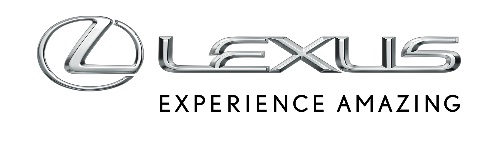 PERSINFORMATIE	NOG SCHERPER EN NOG VERFIJNDERLEXUS VINDT ZIJN RC LUXE SPORTCOUPE OPNIEUW UIT  De nieuwe RC pakt uit met een sportief maar elegant exterieur, dat voortbouwt op de elegante designtaal van de LC, het vlaggenschip onder de coupés van Lexus.Interieurverfijningen verhogen rijplezierDe nieuwe RC is gebaseerd op het rijconcept van de LC, ‘nog scherper en eleganter’, dat bereikt wordt dankzij meesterlijk vakmanschapWerelddebuut op 2 oktober op het autosalon van ParijsOp 2 oktober maakt een nieuwe versie van de Lexus RC luxe sportcoupé zijn werelddebuut op het autosalon van Parijs. In Europa begint de verkoop van het nieuwe model eind 2018. Sinds zijn introductie in 2014 speelt de RC een sleutelrol in het streven van Lexus om aan de rijervaring van zijn auto’s een emotioneel accent toe te voegen door een combinatie van sportief uiterlijk en veelzijdig karakter. De gloednieuwe RC behoudt alle kwaliteiten van het huidige model, maar tilt ze naar een hoger niveau door toepassing van de nieuwste Lexus-designtaal en verbeterde rijeigenschappen op basis van de LC, het vlaggenschip onder de luxecoupés van Lexus.  De exterieurstyling blijft net zo sportief als die van het huidige model, maar subtiele veranderingen in de details, geïnspireerd door designelementen van de Lexus LC, voegen er een verfrissende elegantie aan toe. In het interieur is alles gericht op maximaal rijplezier, van de hoogwaardige materialen tot de nauwkeurige indeling van de bedieningselementen en instrumenten. De aerodynamische eigenschappen, banden en ophanging van de RC zijn geoptimaliseerd en ook de motorrespons en het stuurgevoel zijn verbeterd als uitdrukking van de rijfilosofie ‘scherper en verfijnder’ die met de LC werd geïntroduceerd. De nieuwe RC gedraagt zich stabieler dan ooit onder de meest uiteenlopende omstandigheden.  Niet alleen boezemt dit de bestuurder vertrouwen in, het resulteert ook in een geruststellend rijcomfort, wat de coupé tot de ideale gran turismo maakt, zowel op kronkelende bergwegen als op de snelweg. 	 GEBASEERD OP DE SPORTIEVE MAAR TOCH ELEGANTE DESIGNTAAL VAN DE PRESTIGIEUZE LC COUPE De Lexus-ontwerpers wilden de dynamische coupéproporties behouden, maar de auto tegelijkertijd een uitgesproken elegante uitstraling bezorgen. Essentieel daarvoor was de toevoeging van kenmerkende designelementen, zoals een nieuwe voorbumper die in de hoeken van de koplampen naar beneden afbuigt en een grille met een maaspatroon dat geleidelijk van boven naar beneden verandert, wat een intrigerende visuele spanning oplevert. De verticale plaatsing van de zeer kleine driedubbele LED-koplampen en nieuwe L-vormige LED-contourlichten benadrukken het gedistingeerde uiterlijk van de auto. De achterbumper is in de hoeken voorzien van luchtopeningen, die de stabiliteit en algemene respons ten goede komen. De bredere look en het lagere zwaartepunt verraden het vermogen van de auto om onder uiteenlopende omstandigheden zijn grip op de weg te behouden. De achterlichtunits hebben voortaan opvallendere L-vormige lenzen, een nieuw designelement dat typisch is voor de coupés van Lexus.In totaal zal de RC verkrijgbaar zijn in elf exterieurkleuren, waaronder Flare Yellow en Sky Blue, twee tinten die het dynamische karakter van de auto perfect uitdrukken.De nieuwe RC F SPORT heeft hetzelfde maaspatroon op de grille als alle Lexus F SPORT-modellen, plus een groot aantal andere exterieur- en interieurkenmerken die specifiek zijn voor deze bijzondere lijn. Een voorbeeld zijn de krachtig ogende 19-inch lichtmetalen velgen, gebaseerd op die van de prestigieuze LS en LC luxesedan en -coupé.MEER RIJPLEZIER DOOR VERFIJNINGEN IN HET INTERIEURDe bediening van de verwarming en de audiopanelen stralen meer kwaliteit uit door de geborstelde afwerking, terwijl de kniekussens aan beide zijden van de middenconsole breder en hoger zijn gemaakt, wat het ruimtelijk gevoel in het voorste deel van het interieur vergroot. De polssteun voor de bestuurder heeft een nieuwe vorm en zichtbare stiksels gekregen, wat van aandacht voor details getuigt. Een nieuwe analoge klok, dezelfde als in de LC, bevindt zich hoog op het dashboard. Ook dit is een typisch kenmerk van de Lexus-coupés.  ‘SCHERPER EN ELEGANTER’ ALS RIJCONCEPT Door het rijconcept ‘scherper en eleganter’ van de LC over te nemen, wilden de Lexus-ingenieurs van de nieuwe RC een opwindende auto maken om in te rijden. Ze hebben bijzondere aandacht besteed aan de details, zoals het verbeteren van de aerodynamische eigenschappen en het optimaliseren van de ophanging en aandrijflijn. Met zijn vlakkere en stabielere rijgedrag en de verbeterde rijeigenschappen van de LC is de nieuwe RC krachtiger en levendiger dan ooit. 　De verbeterde aerodynamische eigenschappen, dankzij details als een nieuwe vinvorm in de profielen van de zijruiten en een luchtopening in de achterbumper, komen de stabiliteit ten goede.Nieuwe 19-inch velgen en banden met meer grip zorgen voor een uitstekende stuurrespons. De auto beschikt ook over nieuwe schokdempers, die al een hoge dempingskracht bieden bij lage inveersnelheden, en over stijvere ophangingsbussen. De nieuwe RC is uitgebreid getest onder realistische omstandigheden, waarbij chassisspecialisten voortdurend de prestaties hebben verfijnd om het rijcomfort en weggedrag te verbeteren.OVER LEXUS Lexus, dat in 1989 werd opgericht, verwierf wereldwijde faam door zijn streven naar perfectie, onberispelijke kwaliteit en gesofistikeerde hoogtechnologische inhoud, alsook door zijn unieke concept van complete klantenservice. Lexus is vandaag de eerste – en enige – prestigeconstructeur die een volledig gamma zelfopladende hybride modellen aanbiedt, bestaande uit de RX 450h, de NX 300h, de LS 500h, de GS 300h, LC 500h, de IS 300h, de RC 300h en de CT 200h. In  België bestaat de verkoop van Lexus voor 99,9% uit zelfopladende hybride wagens.Voor meer informatie kunt u terecht oplexus.bepress.lexus.benewsroom.lexus.eu 